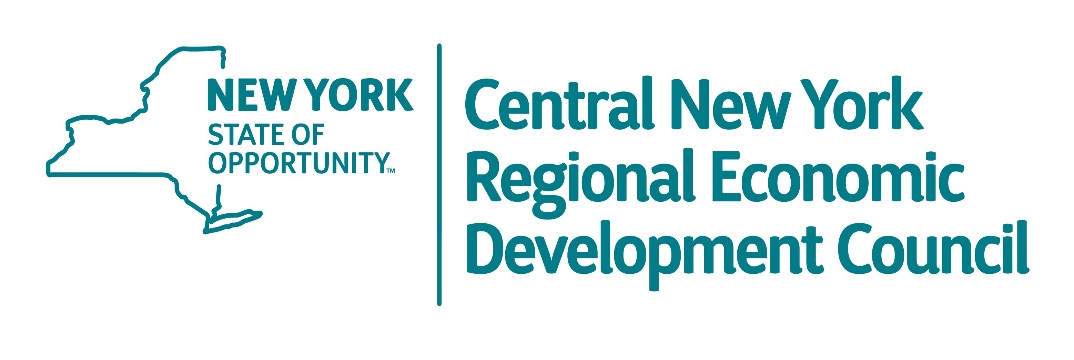 Please returned completed forms no later than April 30th to:Daniel Kolinski Deputy Director, Central New York RegionDaniel.Kolinski@esd.ny.govMAILEmpire State Development620 Erie Boulevard West, Suite 112Syracuse, New York 13204 Fax: 315.425-7156POTENTIAL PROJECT APPLICATION 2021Applicant InformationProject Information